Муниципальное автономное дошкольное образовательное учреждение «Детский сад №7 комбинированного вида»Конспект Спортивное развлечения по физической культуредля детей старших групп совместно с родителями «Зима! Холода! Не боится детвора!»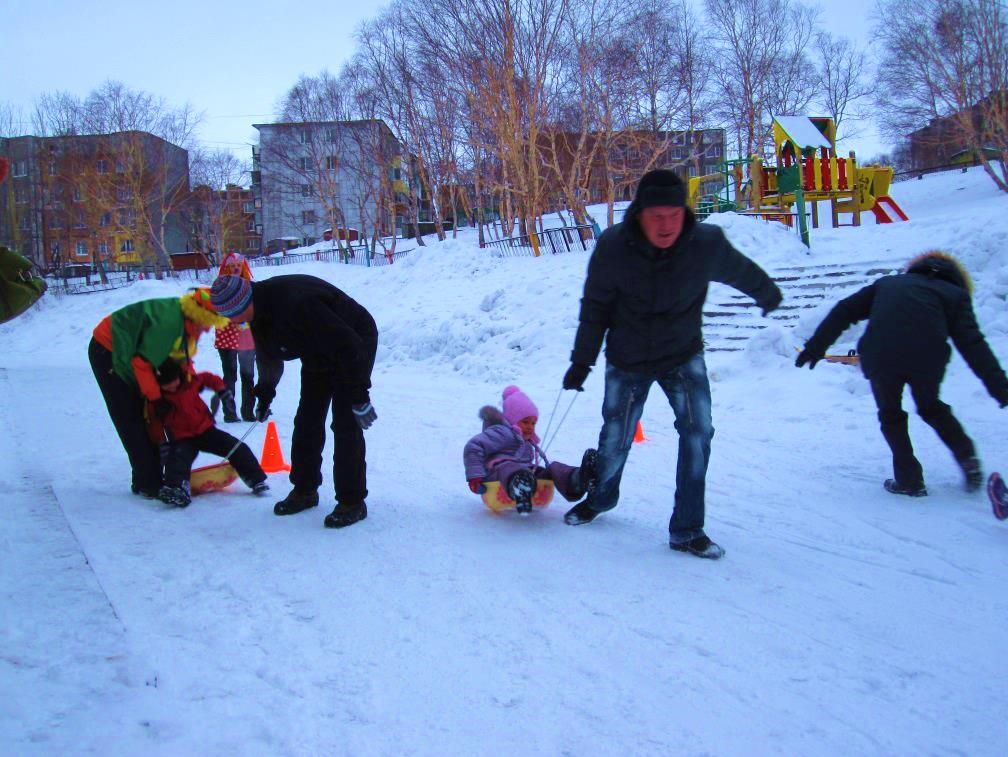                                                                 Подготовила и провела                                                                       инструктор по физической                                          культуре                                            Безменова                                                                  Маргарита Викторовнаг. Петропавловск-Камчатский2018Цель:  развивать интерес к зимним видам спорта через подвижные игры и эстафеты. Задачи:Развивать физические качества: силу, быстроту, выносливость, ловкость.Закреплять навыки выполнения спортивных упражнений.Совершенствовать технику основных движений, добиваясь естественности, лёгкости, точности, выразительности их выполнения.Развивать у детей внимание, умение согласованно действовать в коллективе, смелость, чувство уверенности в себе.Продолжать укреплять здоровье детей, вызвать эмоционально положительный настрой средствами игры.Оборудование: магнитофон, флешка с музыкой и песнями зимней тематики,  костюмы Снеговика и Деда Мороза, 3 метлы, загадки, обозначение красками на снегу «старт» и «финиш», ориентиры, 3 клюшки, 3 шайбы, 3 валенка большого размера, эмблемы команд.Ход мероприятия.Под зимнюю музыку дети  строятся на спортивной площадке. Ведущий. Здравствуйте девчонки и мальчишки, а так же их родители.  В веселых соревнованиях участвовать хотите вы? Ведущий :   Мы зовем на праздник всех,   Пусть звучит повсюду смех.   - Что вы взрослые стоите ?   Все в саду у нас равны.   У ребят сегодня праздник,   Веселитесь же и вы.Сегодня  в нашем зимнем празднике принимают участие 3 команды. И так давайте знакомиться: (приветствия команд)1 команда2 команда3 командаПеред началом праздника разрешите напомнить вам о технике безопасности на снегу и льду: не толкать друг друга, не ставить подножки, уважать соперника.Неважно кто станет победителем, пусть эта встреча будет по- настоящему товарищеской. Я призываю команды к честной спортивной борьбе и желаю всем успеха!Итак, все собрались, все здоровы ?Бегать и играть готовы?Команды, внимание, перед состязанием музыкальная разминка!Разминка под муз. композицию «Зимушка-зима» флешка: (папка2 песня №2)Ведущая: Молодцы, разминка прошла успешно! Звучит песня Снеговика. флешка: (папка2 песня №4)Появляется Снеговик.Снеговик:Здравствуйте, ребята!
А меня, меня забыли! 
Я веселый Снеговик.
К играм с детства я привык.
Играть в снежинки умею ловко.
И держу свой нос морковкой. 
Давайте весело играть!Ведущий. Снеговик, а давай, поиграем с твоей метелкой!Игра «Ловкая метелочка»    флешка: (папка2 песня №7)Ведущая берет метлу и передаёт её детям. Дети быстро передают ее по кругу. Снеговику предлагают, чтобы он догнал свою метлу. Ведущий. Трудно тебе пришлось Снеговичок.  Ребята у нас больно хороши. Хочешь, тебе покажут, какие они ловкие, спортивные.Видели мы все не мало,Но такого не бывало –Эстафета на метелкеИз сосны или из елки.Эстафета « На метле Снеговика»: команды строятся в колонны, у первых игроков метла. По сигналу нужно сесть на метлу, добежать до ориентира и обратно.  (в старших группах только девочки и мамы)Ведущий.  Внимание! Теперь по сигналу команды должны встать на свои места, а мы посмотрим, чья команда быстрее  выполнит это задание.Игра «Кто скорее по местам»
Ведущий хвалит команду, построившуюся первой.Игра «Сугроб»     ( только в подготовительных группах)Звучит музыка хруст снега и песня Д/М.   флешка: (папка2 песня №8 и 11)Появляется Дед Мороз.Дед Мороз: Здравствуйте, дети! Ехал я уже в своё зимнее царство отдохнуть, потому что мне пришлось хорошо потрудиться. Поглядите, как много снега, какие высокие сугробы я намёл! А сколько деревьев посеребрил! Не счесть! И на всех реках ледяные мосты построил. Но вижу: праздник у вас. И захотелось мне узнать, катались ли вы на санках, лыжах, коньках, в какие игры играли.Ведущий :Развить ловкость и вниманиеПомогают состязания .Продолжаем зимние старты ,Соревнуются наши команды .Тех, кто смелей,Кто быстрей и храбрей,Приглашаем в игруПод названьем « хоккей»Эстафета «Веселые хоккеисты»                     Участвуют две команды, у первых игроков клюшка и шайба. По сигналу игроки оббегают ориентир, ведя шайбу клюшкой. Возвратившись на место, передают эстафету. Выигрывает команда, первой закончившая игру.(в старших группах только мальчики и папы)Ведущий :Девочки – внимание!Мальчики – внимание!Есть для вас еще одно,Веселое задание.Конкурс загадок.  Дед Мороз и Снеговик загадывают загадки.На льду танцует наш артист,          Кружится, как осенний лист.          Он исполняет пируэт          Потом двойной тулуп… Ах, нет!          Не в шубе он, легко одет.          И вот на льду теперь дуэт.          Эх, хорошо катаются!          Зал затаил дыхание.          Вид спорта называется …Ответ: Фигурное катаниеИ в мишень спортсмен стреляет,          И на лыжах мчится он.           А вид спорта называют          Очень просто: ...          Ответ: БиатлонКлюшки есть и есть ворота,           Да и с шайбой всё о`кей!           Эта разновидность спорта           Называется...              Ответ: ХоккейСпорт на свете есть такой, популярен он зимой.На полозьях ты бежишь, за соперником спешишь           Ответ: лыжные гонки Вопрос не легкий у меня, как это называют. Когда  спортсмены на санях по желобу съезжают?Ответ: Бобслей Лыжа здесь всего одна, коротка, а не длинна. Чудеса на ней покажем, кувыркаться можем даже.Ответ: Сноуборд     Ведущий: Какие виды спорта вы назвали? Одним словом? ЗимниеРодители народ такой:На занятость спешат сослаться.Но мы – то знаем: они не правы,Всем надо спортом заниматься.Так что дорогие родители,Ребят прокатить не хотите ли?Ватрушки быстро мчатся,Ветру не угнаться! Конкурс: « Гонки на тазиках» (только в старших группах)Родители из команды по очереди обвозят детей по одному вокруг ориентира и обратно. Команда, закончившая первой,– выигрывает.Ведущий.  Ребята, а вы хотите поиграть с валенком Д/М?Игра «Валенок Деда Мороза»Команды стоят в колоннах. По сигналу взрослый, стоящий напротив своей команды, бросает  валенок большого размера поочередно каждому игроку, тот его возвращает и перебегает за спину взрослого. Выигрывает  команда быстрее перебежавшая за спину водящего.Дед Мороз: Ах, вы мои валенки бросать! Вот я вас сейчас заморожу!!!В подготовительных группах игра «Мороз красный нос»В старших группах Игра «Не боимся мы мороза»Слушаем стихи и выполняем различные движения.Чтобы ручки не замёрзли,Будем вместе хлопать.(Хлопаем в ладоши.)Чтобы ножки не замёрзли,Будем сильно топать.(Топаем.)Ну-ка быстро - раз-два-три –Всё сначала повтори.Хлоп-хлоп-хлоп!Топ-топ-топ!(Хлопаем в ладоши и потом топаем.)Чтобы ушки не замёрзли,Их ладошкой разотри.Носик тоже, щёчки тоже –Их ладошками потри.Ну-ка быстро - раз-два-три –Всё сначала повтори.Ушки трём,Носик трём,Щёчки тоже мы потрём.(Делаем растирание.)Нам мороз не страшен –Прыгаем и пляшем!(Прыгаем и приплясываем.)Снеговик:Молодцы, ребята.  Вы были, ловкими  и быстрыми, а самое главное дружными. (Уважаемые взрослые) Вот таких здоровых и веселых ребят, растит наш детский сад!Дед Мороз:Отдохнули мы на славу.Победили все по праву.Похвал достойны и наградыИ вручить их вам мы рады!Награждение команд грамотами и  сладкими призами.Дед Мороз, Снеговик: До свидания, дети! Пора нам уходить.
Ведущая: Пусть мороз трещит, вьюга в поле кружит,
Наши ребята, молодцы! Не боятся стужи!
Молодцы у нас ребята: сильные, умные,
Дружные, веселые, быстрые и смелые!флешка: (папка2 песня №8 и 17)